Apstiprināts Labklājības un sociālā darba katedras sēdē 06.01.2013. Precizēts Labklājības un sociālā darba katedras sēdē 04.11.2013. Precizēts Labklājības un sociālā darba katedras sēdē 26.08.2014. Precizēts Labklājības un sociālā darba katedras sēdē 19.03.2018.Precizēts Labklājības un sociālā darba katedras sēdē 31.08.2018.Zinātniski pētniecisko darbu izstrādāšana, noformēšana un aizstāvēšana RSU Sabiedrības veselības un sociālās labklājības fakultātesLabklājības un sociālā darba katedrāVispārīgie noteikumiPētniecība ir mērķtiecīga darbība ar zinātnes metodēm iegūto faktu, teoriju un dabas likumu izmantošanai jaunu produktu, procesu un metožu radīšanā vai pilnveidošanā.Pētījumi sociālā darba nozarē ir piederoši sociālo pētījumu grupai. Pētījumu sociālajā darbā  var klasificēt  pēc veida: sociālo problēmu cēloņu pētīšana (izskaidrojošs  pētījums); sociālā darba prakses analīze (efektivitātes modeļi, kas spēj izskaidrot  izmaiņas, modelējot saikni starp intervenci un mērķi, un darbības modeļi, kas ietver būtiskās īpatnības, attiecībā uz pozitīvu rezultātu) (efektivitātes un darbības modeļu pētījums); pētījumi, kas analizē  sociālā darba programmu, koncepciju un intervences rezultātus un nozīmi  (H. J. Göppner and J. Hämäläinen, 2007). Studiju procesā Labklājības un sociālā darba katedras (turpmāk – LUSDK) studenti veic patstāvīgu zinātnisko pētniecību un izstrādā prasībām atbilstīgu zinātniski pētniecisko darbu. Zinātniski pētnieciskie darbi LUSDK: kursa darbi (skat. pielikumu Nr. 1. (pirmā un trešā studiju gadā)), pētnieciskais projekts (skat. pielikumu Nr. 2. (otrā studiju gadā)),  bakalaura darbs (skat. pielikumu Nr. 3) un maģistra darbs (skat. pielikumu Nr. 4).Zinātniski pētnieciskos darbus studenti izstrādā individuāli (kursa, bakalaura un maģistra darbi) vai strādājot pārī (projekta darbs). Zinātniski pētniecisko darbu skaits un aizstāvēšanas laiks ir noteikts studiju programmā un studiju kalendārajā grafikā. Studenti LUSDK mācību procesa organizatorei iesniedz bakalaura un maģistru darbu tēmas pieteikumus (skat. pielikumu Nr. 5). Kursa un projekta darbu tēmu pieteikumus iesniedz LUSDK norādītajai personai, kas attiecīgajā mācību gadā atbildīga par iesniegto kursa un projekta darbu tēmu pieteikumiem.Zinātniski pētniecisko darbu tēmu pieteikumi tiek izskatīti un apstiprināts LUSDK katedras sēdē, kur katram pieteiktajam zinātniski pētnieciskajam darbam tiek apstiprināts tā zinātniskā darba vadītājs. Šī informācija trīs dienu laikā pēc lēmuma pieņemšanas tiek paziņota studentam e-pastā. Darbu aizstāvēšana notiek publiski. Bakalaura un maģistra darbu aizstāvēšanas norises process tiek ierakstīts audiāli un vizuāli (studējošiem, kas lieto zīmju valodu). Atbilstoši studiju reglamentam studējošais var iesniegt apelāciju, ja studējošais nepiekrīt saņemtajam vērtējumam. Bakalaura un maģistra darbiem tiek piesaistīti recenzenti. Kā recenzenti tiek piesaistīti RSU mācību spēki un nozares profesionāļi. Zinātniski pētniecisko darbu struktūra: Titullapa (kursa darbam, pētnieciskajam projektam, bakalaura un maģistra darbiem)  (skat. pielikumu Nr. 6). Satura rādītājs. Anotācija (latviešu un angļu valodā), kurā atspoguļoti 3-5 atslēgvārdi. Terminu skaidrojums (ja nepieciešams). Abreviatūru skaidrojums (ja nepieciešams). Ievads (3-4 lpp.), kurā:          jāraksturo tēmas aktualitāte, kas ietver arī problēmas definējumu,           jāformulē hipotēze vai pētījuma jautājums,          jāformulē darba mērķis,           jāformulē pētījuma objekts un priekšmets,     	jānorāda, kādi uzdevumi darbā tiek risināti, lai sasniegtu izvirzīto mērķi,     	jānorāda studiju darbā izmantotās pētīšanas metodes, kā arī pētījuma bāze.  Teorētiskā daļa:Nodaļas ar apakšnodaļām. Teorētiskais pamatojums tiek veidots no nodaļām un apakšnodaļām (vismaz divas apakšnodaļas). Nodaļu un apakšnodaļu virsrakstiem ir precīzi jāatspoguļo to saturs. Doma ir jāizklāsta secīgi, loģiski un saprotami. Katras nodaļas beigās autoram jāveido kopsavilkums. Teorētiskās daļas secinājumi. Pētnieciskā daļa, kurā atspoguļo:         Pētījuma metodoloģijas apraksts.           Pētījuma rezultātu atspoguļojums un to interpretācija.          Pētnieciskās daļas secinājumi. Diskusiju daļa (priekšlikumi un ieteikumi).Nobeigums – pašrefleksija par sasniegtajiem mērķiem, kā arī aprakstīta pētījuma gaita un datu validitātes raksturojums. Izmantoto avotu un literatūras saraksts. Pielikumi, ja tādi nepieciešami (netiek iekļauti kopējā lapaspušu numerācijā) - zinātniski pētnieciskajā darbā liek atsauces uz pievienotajiem pielikumiem, paskaidrojot to nepieciešamību un atspoguļoto informāciju. Apliecinājums par ētisko aspektu ievērošanu (skat. pielikumu Nr. 9). (Ja tiek veikts klīnisks pētījums, nepieciešams Ētikas komisijas atzinums un, ja pētījuma mērķa grupa ir bērni, nepieciešama vecāku, aizbildņa, audžuvecāka, bāriņtiesas vai institūcijas vadītāja atļauja. Ja pētījums tiek veikts institūcijā, tad nepieciešama institūcijas vadītāja atļauja.). Apliecinājums, ka darbs izstrādāts patstāvīgi (skat. pielikumu Nr. 7). Darba novērtējuma lapa (skat. pielikumu Nr. 8 - nepieciešams bakalaura un maģistra darbiem). Studenta un zinātniskā darba vadītāja sadarbības atspoguļojums (skat. pielikumu Nr. 10 - nepieciešams kursa darbiem un pētnieciskajiem projektiem).Papildus informācija zinātniski pētnieciskā darba nodaļu saturiskajam skaidrojumam rodama Sabiedrības veselības un sociālās labklājības fakultātes “Metodiskajos norādījumos pētniecisko darbu izstrādei”:Studenta pienākumi1. Izstrādāt zinātniski pētnieciskā darba tēmas pieteikumu un iesniegt LUSDK atbilstoši katedras darba plānam.  2. Bakalaura un maģistratūras studiju programmas studentiem sagatavot zinātniski pētnieciskā darba tēmas pieteikumu apstiprināšanai Sabiedrības veselības un sociālās labklājības fakultātes domei. 3. Pēc zinātniskā darba vadītāja apstiprināšanas, students uzsāk sadarbību ar darba zinātnisko vadītāju un plāno zinātniski pētnieciskā darba izstrādi.  4. Students, tiekoties klātienē ar savu zinātniskā darba vadītāju, ņem līdzi sadarbības veidlapu (skat. pielikumu Nr. 10), kurā atspoguļo tikšanās mērķi un plāno turpmākos darba izstrādes uzdevumus. Zinātniskā darba vadītājs parakstās sadarbības veidlapā par to, ka klātienes tikšanās notikusi.5. Regulāri sadarbojas ar darba zinātnisko vadītāju. Students ir atbildīgs par darba noformējuma atbilstību prasībām, gramatiku un stila ziņā korektu noformējumu.  6. Ņem vērā darba zinātniskā vadītāja norādījumus. 7. Sagatavoto autora un zinātniskā darba vadītāja parakstīto zinātnisko darbu iesniegšanai LUSDK 10 darba dienas pirms aizstāvēšanas (bakalaura un maģistra darbiem). 8. Students atbildīgs par zinātniski pētnieciskā darba nodošanu recenzentam. 9. Par izstrādāto pētniecisko darbu sagatavo PowerPoint prezentāciju, ņemot vērā, ka aizstāvēšanai atvēlētais laiks ir 12 minūtes, atspoguļojot: tēmas aktualitāti, pētījuma dizainu (hipotēze vai pētījuma jautājums/-i, darba mērķis, uzdevumi, pētījuma priekšmets un objekts, pētniecības metodes un pētījuma bāze), teorētiskās daļas secinājumi, pētījuma metodoloģija (un ētiskie aspekti), pētījuma rezultāti, pētījumā iegūtie secinājumi, priekšlikumi un ieteikumi. Zinātniski pētnieciskā darba vadītāja pienākumi1. Konsultēt studentus par zinātniski pētnieciskā darba dizainu, metodoloģiju, metodēm un par citiem ar zinātniski pētniecisko darbu saistītiem jautājumiem. 2. Veicināt komunikāciju ar studentu zinātniski pētnieciskā darba izstrādes laikā.  3. Sekmēt zinātniski pētnieciskā darba izstrādes grafika ievērošanu. 4. Attīstīt radošu, inovatīvu un pašreflektīvu pieeju, tādējādi padziļinot studenta zināšanas un kompetenci pētāmajā jautājumā. 5. Konsultēt un virzīt studenta zinātniski pētniecisko darbu atbilstoši zinātniski pētnieciskā darba izstrādes prasībām. 6. Regulāri iepazīties ar zinātniski pētniecisko darbu, pieņemt lēmumu par studenta darba atbilstību. 7. Ar savu parakstu apliecina atbilstību zinātniski pētnieciskā darba prasībām. 8. Piedalīties zinātniski pētniecisko darbu aizstāvēšanas procesā un sniegt atzinumu par zinātniski pētniecisko darbu un sadarbību ar studentu rakstiskā vai mutiskā formā. Zināšanu un prasmju vērtēšanas sistēmaZinātniski pētniecisko darbu aizstāvēšanu atbilstoši studiju kalendārajam grafikam organizē LUSDK mācību procesa organizators. Studentiem, kuriem ir attaisnojoši iemesli (slimība, augstskolas organizēta ārvalstu prakse vai studijas ārvalstīs), kuru dēļ tie nevar noteiktā laikā iesniegt zinātniski pētniecisko darbu aizstāvēšanai, pamatojoties uz studenta iesniegumu LUSDK vadītājai, nozīmē darba iesniegšanas termiņu. Zinātniski pētnieciskā darba aizstāvēšanu vērtē komisija, kura apstiprināta atbilstoši studiju procesa aprakstam. Zināšanu un prasmju vērtēšana notiek atbilstoši Studiju reglamentam.Prasības studentu zinātniski pētniecisko darbu noformēšanai Studentu zinātniski pētniecisko darbu rakstīt zinātniskajā vai lietišķajā rakstu valodas stilā trešajā personā („autors” vai „autore”, nevis „es”, „man” u.tml.) ciešamajā kārtā („tiek pētīts”, „analīzes rezultāti rāda” u.tml.). Tekstam jābūt MsWord formātā, lapas izmērs – A4, lappušu malas – no kreisās puses – 30 mm, no labās puses – 20 mm, no augšas un apakšas – 20 mm. Izmantojamais fonts – Times New Roman 12 pt; starprindu intervāls – 1,5. Nodaļas sāk jaunā lapaspusē, to virsrakstus raksta ar lielajiem burtiem (ABC..) treknrakstā (bold), burtu lielums – 14 pt, ar centrējumu lapas vidū. Apakšnodaļas turpina tajā pašā lapā, to nosaukumus raksta treknrakstā (bold) ar mazajiem burtiem (Abc...), burtu lielums – 12 pt, lappuses kreisajā malā.  Aiz nodaļu un apakšnodaļu virsrakstiem punktu neliek.  Starp tekstu un nodaļas vai apakšnodaļas nosaukumu liek atstarpi (vienu intervālu). Lapas numurē apakšā, vidū ar arābu cipariem, sākot ar anotāciju, liekot atbilstošo lappuses kārtas numuru. Atstarpes starp vārdiem un pēc pieturzīmēm liekamas tikai vienu reizi katrā gadījumā. Izņēmums – pēdiņas un iekavas, kur iekšpusē, tās atverot, kā arī abpus prefiksiem atstarpes nav jāliek. Jaunu rindkopu sāk ar 1cm lielu atkāpi. Atsauču lietošana un avotu noformēšana saskaņā ar RSU prasībām “Atsauču un darbā izmantoto avotu un literatūras saraksta noformēšanas metodiskie norādījumi”, ievērojot atsauču lietošanas konsekvenci:Tabulu un attēlu noformēšana:Zinātniski pētnieciskajā darbā veidotās tabulas izmanto informācijas strukturētai atspoguļošanai. Tabulās atspoguļotā informācija var būt paša autora veidota un apkopota vai pārnesta no cita avota.Tabulas numuru un nosaukumu raksta virs tabulas augšējā labajā stūrī,12 pt, treknrakstā (bold). Zem tabulas ir jānorāda datu avots. Ja tabula tiek turpināta nākošajā lapā, tad tabulu turpina, atkārtoti uzrāda tabulas kolonnu apzīmējumus. tabula. Tabulas nosaukums Avots: Jakovele, L., Zemīte, E. Sociālais darba metodes. SDSP “Attīstība”. 2001.Par attēliem sauc visas darbā ietvertās diagrammas, grafikus, zīmējumus, kartes, shēmas, fotogrāfijas, skices u.tml. Attēlus noformē līdzīgi kā tabulas. Attēli, tāpat kā tabulas, ir jānumurē, taču tabulu un attēlu numerācijas ir atsevišķas. 1.attēls. Attēla nosaukums 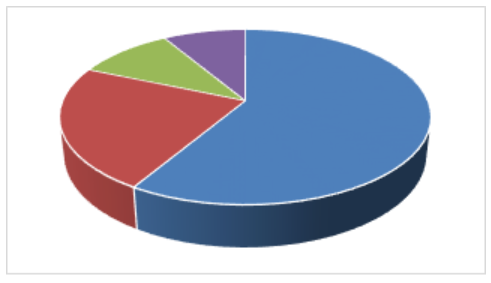 Avots: Zykov, O. V., Goncharova, L. A. Moscow`s Railway Station Children: NAN Foundation`s Experience in Working with Homeless Children Living at Moscow Railway Stations. SAGE Publications. 2000.Darba nodošana:Pirms zinātniski pētnieciskā darba nodošanas studējošais pārliecinās, vai sekojis zinātniski pētniecisko darbu izstrādes prasībām:Kontrolsaraksts:1. pielikums Kursa darbs Kursa darbs ir svarīgs posms teorijas pētīšanā un studējošo patstāvīgā darba un sadarbības iemaņu iegūšanā. Kursa darbs ir studenta rakstveidā noformēts teorētisks un empīrisks pētījums. Tā izstrādāšanas mērķis ir iegūt praktiskās iemaņas zinātniski pētnieciskā darba izstrādāšanā, pamatojoties uz teorētiskajām zināšanām, datu analīzi un sistematizāciju. Kursa darbā students patstāvīgi izklāsta zināšanas, kas iegūtas, studējot dokumentus, zinātnisko literatūru, analizējot statistikas datus un citus avotus.  Kursa darba mērķis – attīstīt studentu patstāvīgā pētnieciskā darba izstrādes prasmes (atlasīt zinātniskās literatūras avotus, sistematizēt zināšanas, analizēt iegūto informāciju un izdarīt secinājumus).  Kursa darba uzdevumi: padziļināt studentu profesionālās zināšanas izvēlētajā nozarē, apgūt pētnieciskās darbības pamatprasmes, iepazīt zinātnisko darbu izstrādes procesu un metodoloģiju. Obligātās prasības darbam ir šādas: izvēlētajam darba tematam jābūt aktuālam, darbā jāizmanto atbilstošas pētīšanas un informācijas apstrādes metodes, izmantotās zinātniskās literatūras (tostarp svešvalodās) un avotu sarakstam (vismaz 20 avoti) jāatbilst darba saturam, tajā jāiekļauj aktuālās publikācijas par pētāmo tematu, darba struktūrai jānodrošina secīga problēmas analīze, izklāstītajai informācijai jābūt loģiskai un saprotamai,  visā darbā jālieto konsekventa terminoloģija un saīsinājumi, darbā nedrīkst pieļaut drukas (gramatiskās) kļūdas. Kursa darba apjoms 25-30 lappuses. Kursa darba jānodod iesiets spirālē trīs darba dienas pirms aizstāvēšanas (par iesniegšanas datums studējošie saņem informāciju e-pastā sesijas laikā).Iesniegtie kursa darbi, kuri neatbilst noteiktajam apjomam un prasībām, netiek pielaisti pie aizstāvēšanas.2. pielikums  Pētnieciskais projekts Pētnieciskais projekts ir svarīgs posms teorijas pētīšanā un studējošo patstāvīgā darba un sadarbības iemaņu iegūšanā. Pētnieciskais projekts ir studenta rakstveidā noformēts teorētisks un empīrisks pētījums. Tā izstrādāšanas mērķis ir iegūt praktiskās iemaņas zinātniski pētnieciskā darba izstrādāšanā, pamatojoties uz teorētiskajām zināšanām, datu analīzi un sistematizāciju. Pētnieciskajā projektā students patstāvīgi izklāsta zināšanas, kas iegūtas, studējot dokumentus, zinātnisko literatūru, analizējot statistikas datus un citus avotus.  Pētnieciskais projekts ietver zinātniskās literatūras izpēti un pētījumu prakses institūcijā. Teorētiskajam pētījumam jābūt veiktam pirms pētījuma uzsākšanas prakses institūcijā. Pētnieciskā projekta uzdevumi:padziļināt studentu profesionālās zināšanas izvēlētajā nozarē, salīdzināt teorētiskās pieejas problēmas risināšanā ar faktisko situāciju prakses institūcijā. Obligātās prasības darbam ir šādas: izvēlētajam darba tematam jābūt aktuālam, darbā jāizmanto atbilstošas pētīšanas un informācijas apstrādes metodes, izmantotās zinātniskās literatūras (tostarp svešvalodās) un avotu sarakstam (vismaz 20 avoti) jāatbilst darba saturam, tajā jāiekļauj aktuālās publikācijas par pētāmo tematu, darba struktūrai jānodrošina secīga problēmas analīze, izklāstītajai informācijai jābūt loģiskai un saprotamai,  visā darbā jālieto konsekventa terminoloģija un saīsinājumi, darbā nedrīkst pieļaut drukas (gramatiskās) kļūdas. Pētnieciskā projekta apjoms 25-30 lappuses. Pētnieciskais projekts jānodod iesiets spirālē trīs darba dienas pirms aizstāvēšanas (par iesniegšanas datums studējošie saņem informāciju e-pastā sesijas laikā).Iesniegtie pētnieciskais projekti, kuri neatbilst noteiktajam apjomam un prasībām, netiek pielaisti pie aizstāvēšanas.  3. pielikums Bakalaura darbs Profesionālā bakalaura darbs ir patstāvīgs pētījums kādā no profesionālās darbības nozarēm, kurā autors parāda prasmi risināt praktisku problēmu, balstoties uz teorētiskām atziņām un praktisku izpēti. Bakalaura darbā studējošais patstāvīgi iegūst, atlasa un analizē informāciju un to izmanto, veicot inovatīvu vai pētniecisku darbību, demonstrē zinātnisku pieeju problēmu risināšanā, izmantojot apgūtos teorētiskos pamatus un prasmes, formulē un analītiski apraksta informāciju, problēmas un risinājumus.Obligātas prasības: izvēlētam darba tematam ir jābūt aktuālam, darbā izmanto mūsdienu pētīšanas un informācijas apstrādes metodes, izmantotās zinātniskās literatūras (tostarp svešvalodās) un avotu sarakstam (vismaz 30 avoti) jāatbilst darba saturam, tajā jāiekļauj aktuālās publikācijas par pētāmo tematu, izklāstītajai informācijai jābūt loģiskai un saprotamai, secinājumiem un priekšlikumiem jāizriet no pētījuma galarezultātiem, darba plānam jānodrošina secīgs problēmas risinājums atbilstīgi izvirzītajam mērķim un uzdevumiem, jābūt nošķirtai pārejai no viena jautājuma uz nākamo, visā darbā jālieto vienota terminoloģija un saīsinājumi, darbā jālieto korektas un precīzas atsauces,  darbā jālieto zinātnisks valodas stils, darbā nevar pieļaut drukas (gramatiskās) kļūdas. Darba apjoms 55-60 lappuses.BAKALAURA DARBA IZSTRĀDES UN VĒRTĒŠANAS POSMI:Darba temata pieteikums un apstiprināšana. Zinātniskā vadītāja izvēle un darba izstrāde. Darba priekšaizstāvēšana. Darba iesniegšana. Darba aizstāvēšana. Darba vērtējums. Bakalaura darbs jāiesniedz ar autora un zinātniskā darba vadītāja parakstiem, izdrukāts un iesiets cietajos vākos divos eksemplāros, kā arī students augšuplādē darbu studiju kursa "Bakalaura darbs" e-studiju vietnē: http://estudijas.rsu.lv/ 4. pielikumsMaģistra darbs
Maģistra darbs ir patstāvīgs studenta zinātniski pētnieciskais darbs maģistra grāda iegūšanai. Zinātniski pētnieciskais darbs  apliecina maģistranta spēju veikt pētniecību, spēju patstāvīgi formulēt un kritiski analizēt sarežģītas zinātniskas un profesionālas problēmas  sociālās politikas un sociālā darba nozarē, spēju integrēt dažādu jomu zināšanas un dot ieguldījumu jaunu zināšanu radīšanā, pētniecības vai profesionālās darbības metožu attīstībā, parādīt izpratni un ētisko atbildību par zinātnes rezultātu vai profesionālās darbības iespējamo ietekmi uz vidi un sabiedrību.Obligātas prasības: izvēlētam darba tematam ir jābūt aktuālam, darbā izmanto mūsdienu pētīšanas un informācijas apstrādes metodes, izmantotās zinātniskās literatūras (tostarp svešvalodās) un avotu sarakstam (vismaz 45 avoti) jāatbilst darba saturam, tajā jāiekļauj aktuālās publikācijas par pētāmo tematu, izklāstītajai informācijai jābūt loģiskai un saprotamai, secinājumiem un priekšlikumiem jāizriet no pētījuma galarezultātiem, darba plānam jānodrošina secīgs problēmas risinājums atbilstīgi izvirzītajam mērķim un uzdevumiem, jābūt nošķirtai pārejai no viena jautājuma uz nākamo, visā darbā jālieto vienota terminoloģija un saīsinājumi, darbā jālieto korektas un precīzas atsauces,  darbā jālieto zinātnisks valodas stils, darbā nevar pieļaut drukas (gramatiskās) kļūdas. Darba apjoms 65-70 lappuses: teorētiskās daļas apjoms  līdz 25 lapām, metodoloģiskās un datu analīzes daļas apjoms līdz 35 lapām, diskusijas daļa un nobeigums 5-10 lapaspuses.MAĢISTRA DARBA IZSTRĀDES UN VĒRTĒŠANAS POSMI:Darba temata pieteikums un apstiprināšana. Zinātniskā vadītāja izvēle un darba izstrāde. Darba priekšaizstāvēšana. Darba iesniegšana. Darba aizstāvēšana. Darba vērtējums. Maģistra darbs jāiesniedz ar autora un zinātniskā darba vadītāja parakstiem, izdrukāts un iesiets cietajos vākos divos eksemplāros, kā arī students augšuplādē darbu studiju kursa "Maģistra darbs" e-studiju vietnē: http://estudijas.rsu.lv/5. pielikums Rīgas Stradiņa universitāte Profesionālā bakalaura/maģistra studiju programma  „Sociālais darbs” Studiju programmas vadītājai ___________________________ (vārds, uzvārds) _________grupas bakalaura/maģistra studiju programmas studenta/-es ______________________ (vārds, uzvārds) Studentu apliecības Nr. ______________ IESNIEGUMS Lūdzu apstiprināt (kursa, projekta, bakalaura vai maģistra darba) darba  tematu (izvēlēties vienu no) "____________________________________________________________________."  20__. gada ___ _________________                               _______________ (studenta paraksts) Apstiprināts Struktūrvienības vadītāja paraksts  (turpinājums nākošajā lpp.) Vārds, uzvārds: Datums: Tēmas nosaukums: Pētījuma aktualitāte (vismaz 2 lapaspuses): Hipotēze (kvantitatīvam pētījumam) vai pētījuma jautājums/-i (kvalitatīvam pētījumam):  Pētījuma mērķis:  Pētījuma objekts:  Pētījuma priekšmets:  Pētījuma uzdevumi: Pētniecības metodes:  Pētījuma bāze:  6. pielikums Veidlapa Nr. E-2APSTIPRINĀTAar Rīgas Stradiņa universitātes rektora2018. gada 4. jūnija rīkojumu Nr. 5-1/122/2018Rīgas Stradiņa universitāte[Fakultātes nosaukums] [Akadēmiskā/ Profesionālā] studiju programma [studiju programmas nosaukums]BAKALAURA DARBS[Bakalaura darba nosaukums]Darba autors:[Vārds Uzvārds]Studējošā apliecības Nr. [numurs]_________________________                                                                                                        (paraksts)[20__]. gada [datums]. [mēnesis]Darba vadītājs:[Vārds Uzvārds][Zinātniskais grāds, amats][amats][struktūrvienība]_________________________                                                                                                        (paraksts)[20__]. gada [datums]. [mēnesis]Rīga, [20__]7. pielikums APLIECINĀJUMS(pilsētā)20__.gada __._______Ar šo es apliecinu, ka _________________________________________________________________(darba veids, piemēram: bakalaura, maģistra, kvalifikācijas, noslēguma darbs)___________________________________________________________________________________________________________________________________________________________________________________________________(darba nosaukums)(turpmāk – darbs) ir izstrādāts likumīgi un godprātīgi, tas ir: darbs ir izstrādāts patstāvīgi Rīgas Stradiņa universitātes studiju programmas apguves ietvaros, par izmantotajiem informācijas avotiem, materiāliem un datiem, tajā skaitā, manis paša (-as) iepriekš radītiem un publiskotiem darbiem, ir dotas atsauces. Šis darbs nekādā veidā nav ticis iesniegts nevienai citai komisijai vai institūcijai un nekad nav publicēts;darba izstrādē ir ievērotas trešo personu tiesības attiecībā uz komercnoslēpumu, zinātību (know-how), preču zīmju izmantošanu, patentētu vai patentējamu izgudrojumu izmantošanu;darba izstrādē ir ievērotas trešo personu tiesības attiecībā uz privāto dzīvi un personas datu aizsardzību;darba izstrādē netika izpausts valsts noslēpums;darba izstrādē nav izmantota cita ierobežotas pieejamības informācija;darba elektroniskā versija atbilst iesietajai versijai;Ja darbā ir izmantota iepriekš minētā informācija, esmu saņēmis (-usi) un pievienojis(-usi) darbam attiecīgo personu vai institūciju rakstveida piekrišanu vai atļaujas.Ja minētais neatbilst patiesībai, es apzinos, ka mans darbs var tikt noraidīts un es uzņemos visu ar to saistīto civiltiesisko, administratīvo un krimināltiesisko atbildību. Ja minētie fakti atklāsies pēc diploma saņemšana, apzinos, ka manu diploma var anulēt.Piekrītu/nepiekrītu (nevajadzīgo izsvītrot), ka Rīgas Stradiņa universitāte izmantos manu noslēguma darbu studiju un zinātniskajā darbā, tajā skaitā citu studējošo, studiju un noslēguma darbos.Piekrītu/nepiekrītu (nevajadzīgo izsvītrot), ka noslēguma darbs būs publiski pieejams Rīgas Stradiņa universitātes Bibliotēkā vai akadēmiskajās struktūrvienībās. _________________________ /____________________________/                (studējošā paraksts)	              (vārds, uzvārds)8. pielikums Maģistra/bakalaura darbs ir aizstāvēts _______ ._________, 20__. gadā Novērtēts ar atzīmi ________________ Protokola Nr.__________________ Maģistra/bakalaura pārbaudījuma  komisijas priekšsēdētājs______________________________________________ 9. pielikums APSTIPRINĀJUMS  PAR ĒTISKO ASPEKTU IEVĒROŠANU Es, vārds, uzvārds, ar savu parakstu apliecinu, ka minētajā pētījumā esmu ievērojusi/-is ētiskos aspektus, kas saistīti ar ... visu pētījumā iesaistīto personu datu aizsardzību, viņu konfidencialitāti un brīvprātīgas piedalīšanās principu. Pētījuma autore:/___________________/        (vārds, uzvārds)          (paraksts) Datums: ______________________ 10. pielikumsSTUDENTA UN ZINĀTNISKĀ DARBA VADĪTĀJA SADARBĪBAS ATSPOGUĻOJUMS (aizpilda zinātniskā darba vadītājs) Kolonnas nosaukumsKolonnas nosaukums  Kolonnas nosaukums Kolonnas nosaukumsKolonnas nosaukums VEICAMAIS UZDEVUMSIEKĻAUTS (ATZĪMĒT AR “X”)Titullapa noformēta atbilstoši prasībāmAnotācijas (latviešu un angļu val.)Satura rādītājsTerminu skaidrojums (ja nepieciešams)Abreviatūru skaidrojums (ja nepieciešams)Darba apjoms atbilstošs prasībāmIevadsTeorētiskās daļas nodaļas izvērstas, pamatota teoriju izvēle, iekļauta materiāla analīze un interpretācijaTeorētiskās daļas secinājumiRaksturota pētījuma metodoloģija, pamatota metožu izvēle, minot izvēlēto metožu stiprās puses un ierobežojumus attiecīgi tās saistot ar savu pētījuma specifikuAnalizēti pētījumā iegūtie datiPētnieciskās daļas secinājumiDiskusiju daļa (priekšlikumi un ieteikumi)NobeigumsAtbilstoši noformēts izmantoto avotu un literatūras sarakstsPielikumi (ja nepieciešams), uz kuriem ir atsauces zinātniski pētnieciskajā darbā un skaidrots to pielietojumsIevērotas darba noformēšanas prasībasTabulas un attēli noformēti atbilstoši prasībāmApliecinājums par ētisko aspektu ievērošanu (ja tiek veikts klīnisks pētījums un, ja pētījuma mērķa grupa ir bērni)Apliecinājums, ka darbs izstrādāts patstāvīgiDarba novērtējuma lapa (nepieciešams bakalaura un maģistra darbiem)DatumsTikšanās mērķis Studējošajam veicamie uzdevumi līdz nākošajai tikšanās reizeiZinātniskā darba vadītāja paraksts